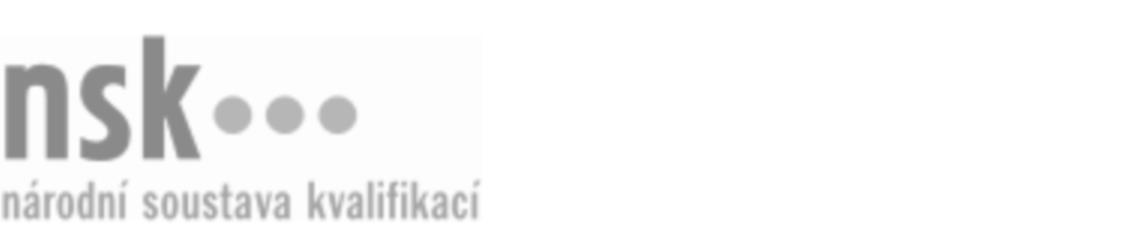 Kvalifikační standardKvalifikační standardKvalifikační standardKvalifikační standardKvalifikační standardKvalifikační standardKvalifikační standardKvalifikační standardAutoelektrikář/autoelektrikářka elektrických systémů silničních motorových vozidel (kód: 26-096-H) Autoelektrikář/autoelektrikářka elektrických systémů silničních motorových vozidel (kód: 26-096-H) Autoelektrikář/autoelektrikářka elektrických systémů silničních motorových vozidel (kód: 26-096-H) Autoelektrikář/autoelektrikářka elektrických systémů silničních motorových vozidel (kód: 26-096-H) Autoelektrikář/autoelektrikářka elektrických systémů silničních motorových vozidel (kód: 26-096-H) Autoelektrikář/autoelektrikářka elektrických systémů silničních motorových vozidel (kód: 26-096-H) Autoelektrikář/autoelektrikářka elektrických systémů silničních motorových vozidel (kód: 26-096-H) Autorizující orgán:Ministerstvo průmyslu a obchoduMinisterstvo průmyslu a obchoduMinisterstvo průmyslu a obchoduMinisterstvo průmyslu a obchoduMinisterstvo průmyslu a obchoduMinisterstvo průmyslu a obchoduMinisterstvo průmyslu a obchoduMinisterstvo průmyslu a obchoduMinisterstvo průmyslu a obchoduMinisterstvo průmyslu a obchoduMinisterstvo průmyslu a obchoduMinisterstvo průmyslu a obchoduSkupina oborů:Elektrotechnika, telekomunikační a výpočetní technika (kód: 26)Elektrotechnika, telekomunikační a výpočetní technika (kód: 26)Elektrotechnika, telekomunikační a výpočetní technika (kód: 26)Elektrotechnika, telekomunikační a výpočetní technika (kód: 26)Elektrotechnika, telekomunikační a výpočetní technika (kód: 26)Elektrotechnika, telekomunikační a výpočetní technika (kód: 26)Týká se povolání:AutoelektrikářAutoelektrikářAutoelektrikářAutoelektrikářAutoelektrikářAutoelektrikářAutoelektrikářAutoelektrikářAutoelektrikářAutoelektrikářAutoelektrikářAutoelektrikářKvalifikační úroveň NSK - EQF:333333Odborná způsobilostOdborná způsobilostOdborná způsobilostOdborná způsobilostOdborná způsobilostOdborná způsobilostOdborná způsobilostNázevNázevNázevNázevNázevÚroveňÚroveňDodržování zásad BOZP, PO, ochrany zdraví, životního prostředí a právních předpisů při opravách silničních motorových vozidelDodržování zásad BOZP, PO, ochrany zdraví, životního prostředí a právních předpisů při opravách silničních motorových vozidelDodržování zásad BOZP, PO, ochrany zdraví, životního prostředí a právních předpisů při opravách silničních motorových vozidelDodržování zásad BOZP, PO, ochrany zdraví, životního prostředí a právních předpisů při opravách silničních motorových vozidelDodržování zásad BOZP, PO, ochrany zdraví, životního prostředí a právních předpisů při opravách silničních motorových vozidel33Orientace v technické dokumentaci silničních motorových vozidelOrientace v technické dokumentaci silničních motorových vozidelOrientace v technické dokumentaci silničních motorových vozidelOrientace v technické dokumentaci silničních motorových vozidelOrientace v technické dokumentaci silničních motorových vozidel33Orientace v elektrotechnice a elektronice používané v silničních motorových vozidlech včetně měření jednotlivých veličinOrientace v elektrotechnice a elektronice používané v silničních motorových vozidlech včetně měření jednotlivých veličinOrientace v elektrotechnice a elektronice používané v silničních motorových vozidlech včetně měření jednotlivých veličinOrientace v elektrotechnice a elektronice používané v silničních motorových vozidlech včetně měření jednotlivých veličinOrientace v elektrotechnice a elektronice používané v silničních motorových vozidlech včetně měření jednotlivých veličin33Demontáž a montáž souvisejících mechanických celků silničních motorových vozidelDemontáž a montáž souvisejících mechanických celků silničních motorových vozidelDemontáž a montáž souvisejících mechanických celků silničních motorových vozidelDemontáž a montáž souvisejících mechanických celků silničních motorových vozidelDemontáž a montáž souvisejících mechanických celků silničních motorových vozidel33Orientace v elektrických a elektronických systémech palubní sítě silničních motorových vozidelOrientace v elektrických a elektronických systémech palubní sítě silničních motorových vozidelOrientace v elektrických a elektronických systémech palubní sítě silničních motorových vozidelOrientace v elektrických a elektronických systémech palubní sítě silničních motorových vozidelOrientace v elektrických a elektronických systémech palubní sítě silničních motorových vozidel33Diagnostika a ověření správné funkce palubní sítě silničních motorových vozidelDiagnostika a ověření správné funkce palubní sítě silničních motorových vozidelDiagnostika a ověření správné funkce palubní sítě silničních motorových vozidelDiagnostika a ověření správné funkce palubní sítě silničních motorových vozidelDiagnostika a ověření správné funkce palubní sítě silničních motorových vozidel33Diagnostika závad a opravy palubní sítě silničních motorových vozidelDiagnostika závad a opravy palubní sítě silničních motorových vozidelDiagnostika závad a opravy palubní sítě silničních motorových vozidelDiagnostika závad a opravy palubní sítě silničních motorových vozidelDiagnostika závad a opravy palubní sítě silničních motorových vozidel33Kontrola a nastavování parametrů řídících jednotek palubní sítě silničních motorových vozidelKontrola a nastavování parametrů řídících jednotek palubní sítě silničních motorových vozidelKontrola a nastavování parametrů řídících jednotek palubní sítě silničních motorových vozidelKontrola a nastavování parametrů řídících jednotek palubní sítě silničních motorových vozidelKontrola a nastavování parametrů řídících jednotek palubní sítě silničních motorových vozidel33Autoelektrikář/autoelektrikářka elektrických systémů silničních motorových vozidel,  28.03.2024 9:49:29Autoelektrikář/autoelektrikářka elektrických systémů silničních motorových vozidel,  28.03.2024 9:49:29Autoelektrikář/autoelektrikářka elektrických systémů silničních motorových vozidel,  28.03.2024 9:49:29Autoelektrikář/autoelektrikářka elektrických systémů silničních motorových vozidel,  28.03.2024 9:49:29Strana 1 z 2Strana 1 z 2Kvalifikační standardKvalifikační standardKvalifikační standardKvalifikační standardKvalifikační standardKvalifikační standardKvalifikační standardKvalifikační standardPlatnost standarduPlatnost standarduPlatnost standarduPlatnost standarduPlatnost standarduPlatnost standarduPlatnost standarduStandard je platný od: 16.12.2022Standard je platný od: 16.12.2022Standard je platný od: 16.12.2022Standard je platný od: 16.12.2022Standard je platný od: 16.12.2022Standard je platný od: 16.12.2022Standard je platný od: 16.12.2022Autoelektrikář/autoelektrikářka elektrických systémů silničních motorových vozidel,  28.03.2024 9:49:29Autoelektrikář/autoelektrikářka elektrických systémů silničních motorových vozidel,  28.03.2024 9:49:29Autoelektrikář/autoelektrikářka elektrických systémů silničních motorových vozidel,  28.03.2024 9:49:29Autoelektrikář/autoelektrikářka elektrických systémů silničních motorových vozidel,  28.03.2024 9:49:29Strana 2 z 2Strana 2 z 2